ИБРЕСИНСКИЙ ВЕСТНИК№ 15 от 19 июня 2020 годаИНФОРМАЦИОННЫЙ ЛИСТАДМИНИСТРАЦИИ ИБРЕСИНСКОГО РАЙОНАО законодательной инициативе Собрания депутатов Ибресинского района по внесению в Государственный Совет Чувашской Республики проекта Закона Чувашской Республики "О внесении изменений в Закон Чувашской Республики "О предоставлении земельных участков многодетным семьям в Чувашской Республике"В соответствии со статьей 12 Федерального закона от 6 октября 2003 года №131-ФЗ "Об общих принципах организации местного самоуправления в Российской Федерации", статьей 3 Закона Чувашской Республики от 23 июля 2001 года №37 "О Государственном Совете Чувашской Республики", Уставом Ибресинского района Чувашской Республики, Собрание депутатов Ибресинского района решило:1. Внести в Государственный Совет Чувашской Республики в порядке законодательной инициативы проект Закона Чувашской Республики "О внесении изменений в Закон Чувашской Республики "О предоставлении земельных участков в собственность многодетным семьям в Чувашской Республике" (прилагается).2. Назначить представителем Собрания депутатов Ибресинского района при рассмотрении указанного законопроекта в Государственном Совете Чувашской Республики председателя Собрания депутатов Ибресинского района Яковлева А.А.3. Настоящее решение вступает в силу после его официального опубликования.Глава Ибресинского района                                                                       А.А.ЯковлевПроектЗАКОНЧУВАШСКОЙ РЕСПУБЛИКИО ВНЕСЕНИИ ИЗМЕНЕНИЙ В ЗАКОН ЧУВАШСКОЙ РЕСПУБЛИКИ "О ПРЕДОСТАВЛЕНИИ ЗЕМЕЛЬНЫХ УЧАСТКОВ МНОГОДЕТНЫМ СЕМЬЯМ В ЧУВАШСКОЙ РЕСПУБЛИКЕ"Статья 1Внести в Закон Чувашской Республики от 01 апреля 2011 года №10 "О предоставлении земельных участков многодетным семьям в Чувашской Республике" (в ред. Законов ЧР от 23.05.2011 №21, от 13.09.2011 №55, от 10.05.2012 №30, от 26.03.2014 №13, от 05.05.2015 №12, от 18.06.2016 №30, от 27.10.2016 №72, от 21.12.2018 № 96 следующие изменения:1) абзац 1 части 1 статьи 1 изложить в следующей редакции:"Многодетным семьям предоставляются в собственность бесплатно земельные участки, в том числе садовые земельные участки и огородные земельные участки, находящиеся в государственной собственности Чувашской Республики или муниципальной собственности (далее также - земельные участки), либо иные меры социальной поддержки по обеспечению жилыми помещениями в виде единовременной денежной выплаты в целях улучшения жилищных условий взамен предоставления им указанных земельных участков в собственность бесплатно (далее – единовременная денежная выплата).2) в абзац 1 части 2 статьи 2 добавить абзац 2 с предложением следующего содержания:"Взамен предоставления указанных земельных участков в собственность бесплатно многодетным семьям с их согласия предоставляется единовременная денежная выплата в целях улучшения  жилищных условий".3) абзац 1 части  1 статьи 3 изложить в следующей редакции:    "Земельные участки для индивидуального жилищного строительства в собственность бесплатно, либо единовременная денежная выплата предоставляются:"4) в части 11 статьи 5 после абзаца 19 "ранее реализованное многодетной семьей право в соответствии с настоящим Законом путем получения в собственность соответствующего земельного участка" добавить абзац 20 следующего содержания: "реализация многодетной семьей права на получение единовременной денежной выплаты."5) абзац 23 части 11 статьи 5 изложить в следующей редакции:"Орган местного самоуправления в пятнадцатидневный срок со дня регистрации заявления принимает решение о постановке на учет многодетной семьи для предоставления земельного участка в собственность бесплатно, или единовременной денежной выплаты, и включении в Реестр с указанием в соответствующей графе выбранного варианта."6) абзац 26 части 11 статьи 5 изложить в следующей редакции:"дату регистрации заявления о постановке многодетной семьи на учет для приобретения земельного участка в собственность бесплатно, или единовременной денежной выплаты;"7) статью 6.1 считать статьей 6.2. 8) добавить статью 6.1. следующего содержания:"Статья 6.1. 1. Право на получение единовременной денежной выплаты имеют граждане, состоящие на учете в качестве нуждающихся многодетных семей в предоставлении земельного участка в собственность бесплатно, или если у таких граждан имеются основания для постановки их на данный учет.Единовременная денежная выплата предоставляется таким гражданам однократно с их письменного согласия в порядке, установленном Правительством Чувашской Республики.2. Размер единовременной денежной выплаты составляет 200000 рублей.3. Единовременная денежная выплата может использоваться гражданами:1) на приобретение жилого помещения, земельного участка, строительных материалов на территории Чувашской Республики;2) уплату первоначального взноса по кредитам на приобретение (строительство) жилого помещения на территории Чувашской Республики, включая ипотечные кредиты, предоставленным гражданам по кредитному договору, заключенному с кредитной организацией;3) погашение основного долга и уплату процентов по кредитам на приобретение (строительство) жилого помещения на территории Чувашской Республики, включая ипотечные кредиты, предоставленным гражданам по кредитному договору, заключенному с кредитной организацией.4) Финансовое обеспечение расходов на оказание меры социальной поддержки многодетным семьям в виде единовременной денежной выплаты в целях улучшения жилищных условий взамен предоставления им земельных участков производится за счет средств республиканского бюджета Чувашской Республики в размере 100000 рублей и местных бюджетов районов Чувашской Республики в размере 100000 рублей".Статья 2Настоящий Закон вступает в силу по истечении десяти дней после дня его официального опубликования.О внесении изменений в решение Собрания депутатов Ибресинского района от 22.08.2014г.  № 41/5 «Об утверждении Положения о муниципальной службе в Ибресинском районе»В соответствии с Федеральным законом от 02.03.2007г. № 25-ФЗ «О муниципальной службе в Российской Федерации», Законом Чувашской Республики от 05.10.2007г. № 62 «О муниципальной службе в Чувашской Республике», Уставом Ибресинского района Чувашской Республики, Собрание депутатов Ибресинского района решило:1. В решение Собрания депутатов Ибресинского района Чувашской Республики  от 22.08.2014г. № 41/5 «Об утверждении Положения о муниципальной службе в Ибресинском районе»внести следующие изменения:1.1. пункт 2 части 15.2 статьи 15изложить в следующей редакции: «2) участвовать в управлении коммерческой или некоммерческой организацией, за исключением следующих случаев:а) участие на безвозмездной основе в управлении политической партией, органом профессионального союза, в том числе выборным органом первичной профсоюзной организации, созданной в органе местного самоуправления Ибресинского района, участие в съезде (конференции) или общем собрании иной общественной организации, жилищного, жилищно-строительного, гаражного кооперативов, товарищества собственников недвижимости;б) участие на безвозмездной основе в управлении некоммерческой организацией (кроме участия в управлении политической партией, органом профессионального союза, в том числе выборным органом первичной профсоюзной организации, созданной в органе местного самоуправления Ибресинского района, участия в съезде (конференции) или общем собрании иной общественной организации, жилищного, жилищно-строительного, гаражного кооперативов, товарищества собственников недвижимости) с разрешения представителя нанимателя, которое получено в порядке, установленном законом субъекта Российской Федерации;в) представление на безвозмездной основе интересов Ибресинского районав совете муниципальных образований субъекта Российской Федерации, иных объединениях муниципальных образований, а также в их органах управления;г) представление на безвозмездной основе интересов муниципального образования в органах управления и ревизионной комиссии организации, учредителем (акционером, участником) которой является Ибресинский район, в соответствии с муниципальными правовыми актами, определяющими порядок осуществления от имени Ибресинского района полномочий учредителя организации либо порядок управления находящимися в муниципальной собственности акциями (долями в уставном капитале);д) иные случаи, предусмотренные федеральными законами;»;1.2. часть 15.2 статьи 15 дополнить пунктом 2.1 следующего содержания: «3.1) заниматься предпринимательской деятельностью лично или через доверенных лиц;».2. Настоящее решение вступает в силу после его официального опубликования.     Глава  Ибресинского района 		                                                     А.А. ЯковлевО внесении изменений в постановление администрации Ибресинского района от 21.05.2015  № 282 «Об утверждении Административного регламента администрации Ибресинского района по исполнению муниципальной функции по осуществлению муниципального контроля за сохранностью автомобильных дорог местного значения в границах Ибресинского района»В соответствии с Федеральным законом от 24.07.2007  №209-ФЗ «О развитии малого и среднего предпринимательства в Российской Федерации», Федеральным законом от 26.12.2008 г. N 294-ФЗ "О защите прав юридических лиц и индивидуальных предпринимателей при осуществлении государственного контроля надзора)и муниципального контроля", постановлением Правительства РФ от  3 апреля 2020 г.N 438"Об особенностях осуществления в 2020 году государственного контроля (надзора), муниципального контроля и о внесении изменения в пункт 7 Правил подготовки органами государственного контроля (надзора) и органами муниципального контроля ежегодных планов проведения плановых проверок юридических лиц и индивидуальных предпринимателей", рассмотрев протест  и.о. прокурора Ибресинского района Чувашской Республики  от 25.05.2020 №03-01-2020, администрация Ибресинского района Чувашской Республики постановляет:1. Внести в Административный регламент администрации Ибресинского района по исполнению муниципальной функции по осуществлению муниципального контроля за сохранностью автомобильных дорог местного значения в границах Ибресинского района, утвержденный  постановлением администрации Ибресинского района Чувашской Республики от 21.05.2015   № 282  «Об утверждении  Административного регламента администрации Ибресинского района по исполнению муниципальной функции по осуществлению муниципального контроля за сохранностью автомобильных дорог местного значения в границах Ибресинского района» следующее изменение:1) раздел VI изложить в следующей редакции:"VI. Особенности организации и проведения в 2019 - 2020 годах проверок при осуществлении муниципального контроля за сохранностью автомобильных дорог местного значения в отношении субъектов малого и среднего предпринимательства6.1. Плановые проверки в отношении юридических лиц, индивидуальных предпринимателей, отнесенных в соответствии со статьей 4 Федерального закона от 24 июля 2007 года N 209-ФЗ "О развитии малого и среднего предпринимательства в Российской Федерации" к субъектам малого предпринимательства, сведения о которых включены в единый реестр субъектов малого и среднего предпринимательства,не проводятся с 1 января 2019 года по 1 апреля 2020 года, за исключением:1) плановых проверок юридических лиц, индивидуальных предпринимателей, осуществляющих виды деятельности, перечень которых устанавливается Правительством Российской Федерации в соответствии с частью 9 статьи 9 Федерального закона от 26 декабря 2008 г. N 294-ФЗ "О защите прав юридических лиц и индивидуальных предпринимателей при осуществлении государственного контроля (надзора) и муниципального контроля";2) плановых проверок юридических лиц, индивидуальных предпринимателей при наличии у органа муниципального контроля информации о том, что в отношении указанных лиц ранее было вынесено вступившее в законную силу постановление о назначении административного наказания за совершение грубого нарушения, определенного в соответствии с Кодексом Российской Федерации об административных правонарушениях, или административного наказания в виде дисквалификации или административного приостановления деятельности либо принято решение о приостановлении и (или) аннулировании лицензии, выданной в соответствии с Федеральным законом от 4 мая 2011 года N 99-ФЗ "О лицензировании отдельных видов деятельности", и с даты окончания проведения проверки, по результатам которой вынесено такое постановление либо принято такое решение, прошло менее трех лет. При этом в ежегодном плане проведения плановых проверок помимо сведений, предусмотренных частью 4 статьи 9 Федерального закона от 26 декабря 2008 г. N 294-ФЗ "О защите прав юридических лиц и индивидуальных предпринимателей при осуществлении государственного контроля (надзора) и муниципального контроля", приводится информация об указанном постановлении или решении, дате их вступления в законную силу и дате окончания проведения проверки, по результатам которой вынесено такое постановление либо принято такое решение;3) плановых проверок, проводимых по лицензируемым видам деятельности в отношении осуществляющих их юридических лиц, индивидуальных предпринимателей.6.2. Если иное не установлено Правительством Российской Федерации, проверки в отношении юридических лиц, индивидуальных предпринимателей, отнесенных в соответствии со статьей 4 Федерального закона от 24 июля 2007 года N 209-ФЗ "О развитии малого и среднего предпринимательства в Российской Федерации" к субъектам малого и среднего предпринимательства, сведения о которых включены в единый реестр субъектов малого и среднего предпринимательства, не проводятся с 1 апреля по 31 декабря 2020 года включительно, за исключением проверок, основаниями для проведения которых являются причинение вреда или угроза причинения вреда жизни, здоровью граждан, возникновение чрезвычайных ситуаций природного и техногенного характера.6.3. В 2020 году в отношении юридических лиц, индивидуальных предпринимателей, отнесенных в соответствии со статьей 4 Федерального закона "О развитии малого и среднего предпринимательства в Российской Федерации" к субъектам малого и среднего предпринимательства, сведения о которых включены в единый реестр субъектов малого и среднего предпринимательства проводятся только:а) внеплановые проверки, основаниями для проведения которых являются факты причинения вреда жизни, здоровью граждан или угрозы причинения вреда жизни, здоровью граждан, возникновение чрезвычайных ситуаций природного и техногенного характера и проведение которых согласовано органами прокуратуры;б) внеплановые проверки, назначенные в целях проверки исполнения ранее выданного предписания о принятии мер, направленных на устранение нарушений, влекущих непосредственную угрозу причинения вреда жизни и здоровью граждан, проведение которых согласовано органами прокуратуры;в) внеплановые проверки, проводимые на основании поручения Президента Российской Федерации, поручения Правительства Российской Федерации с указанием конкретного юридического лица и (или) индивидуального предпринимателя, требования прокурора о проведении внеплановой проверки в рамках надзора за исполнением законов по поступившим в органы прокуратуры материалам и обращениям;	г) внеплановые проверки, основания для проведения которых установлены пунктом 1.1 части 2 статьи 10 Федерального закона "О защите прав юридических лиц и индивидуальных предпринимателей при осуществлении государственного контроля (надзора) и муниципального контроля" и пунктом 4 части 10 статьи 19 Федерального закона "О лицензировании отдельных видов деятельности";д) внеплановые проверки, назначенные в целях проверки исполнения ранее выданного предписания, решение о признании которого исполненным влечет возобновление ранее приостановленного действия лицензии, аккредитации или иного документа, имеющего разрешительный характер.6.4. Проверки, указанные в  пункте 6.3.  настоящего административного регламента, проводятся только с использованием средств дистанционного взаимодействия, в том числе аудио- или видеосвязи, за исключением случаев, указанных в 6.5. настоящего административного регламента.6.5. Выезд должностных лиц органов муниципального контроля при проведении проверки допускается в следующих случаях:а) выезд должностных лиц органов муниципального контроля согласован органами прокуратуры в ходе согласования проведения проверок, указанных в подпунктах "а" и "б" пункта 6.3. настоящего административного регламента;б) возможность выезда должностных лиц органов муниципального контроля предусмотрена поручением Президента Российской Федерации, поручением Правительства Российской Федерации, требованием прокурора о проведении проверок, указанных в подпункте "в" пункта 6.3. настоящего административного регламента.».	2. Настоящее постановление вступает в силу после его официального опубликования.Главы администрацииИбресинского районаЧувашской Республики				                                          С.В.ГорбуновИшалёв А.В. тел. 2-12-56  Администрация Ибресинского района Чувашской Республики постановляет:Внести в постановление администрации Ибресинского района Чувашской Республики от 01.10.2019 №595 «Об утверждении Порядка предоставления грантов в форме субсидий начинающим субъектам малого и среднего предпринимательства на создание собственного бизнеса»:Порядок предоставления грантов в форме субсидий начинающим субъектам малого и среднего предпринимательства на создание собственного бизнеса  изложить в новой редакции согласно приложению к настоящему постановлению. 2. Настоящее постановление вступает в силу после его официального  опубликования.Глава администрацииИбресинского района                                                                              С.В. ГорбуновФилиппова Т.И.Приложение  к постановлению администрации Ибресинского района Чувашской Республики от 18.06.2020 № 316ПОРЯДОКПРЕДОСТАВЛЕНИЯ ГРАНТОВ В ФОРМЕ СУБСИДИЙ НАЧИНАЮЩИМ СУБЪЕКТАМ МАЛОГО И СРЕДНЕГО ПРЕДПРИНИМАТЕЛЬСТВА НА СОЗДАНИЕ СОБСТВЕННОГО БИЗНЕСАОБЩЕЕ ПОЛОЖЕНИЕНастоящий Порядок о предоставлении грантов в форме субсидий начинающим малым предприятиям на создание собственного дела (далее - Порядок) определяет цели и порядок предоставления грантов в форме субсидий начинающим субъектам малого и среднего предпринимательства на конкурсной основе (далее - мероприятие). Настоящий Порядок разработан в рамках решения задач по созданию благоприятной среды для развития малого и среднего предпринимательства, осуществляющих хозяйственную деятельность на территории Ибресинского района Чувашской Республики, формированию здоровой конкурентной среды, обеспечению занятости населения, удовлетворению его материальных потребностей через расширение рынка потребительских товаров и сферы услуг, повышению доходов местного бюджета, стимулированию развития новых рыночных ниш для сферы малого предпринимательства с учетом трендов развития экономики района, а также мотивации населения Ибресинского района Чувашской Республики к занятию предпринимательской деятельностью.Условием предоставления гранта является софинансирование начинающим субъектом малого и среднего предпринимательства расходов на реализацию бизнес-плана по созданию собственного бизнеса (далее - бизнес-план), отобранного на конкурсной основе, в размере не менее  10 процентов от общей суммы финансирования проекта. При этом размер гранта не может быть более 300 тыс. рублей.Начинающим субъектом малого и среднего предпринимательства в целях реализации настоящего Порядка признается коммерческая организация или индивидуальный предприниматель, соответствующие условиям, определенным законодательством Российской Федерации в сфере развития малого и среднего предпринимательства, с даты регистрации которых в качестве коммерческой организации или индивидуального предпринимателя на момент обращения за поддержкой прошло не более одного календарного года.Начинающий субъект малого и среднего предпринимательства имеет право представить на конкурсный отбор только один бизнес-план.Основные понятияВ настоящем Порядке используются следующие понятия:1.1.1. начинающие малые и средние предприятия (далее - Субъекты) - хозяйствующие субъекты (юридические лица и индивидуальные предприниматели), отнесенные в соответствии с условиями, установленными Федеральным законом от 24.07.2007 № 209-ФЗ «О развитии  малого и среднего предпринимательства в Российской Федерации», к малым предприятиям, в том числе к микропредприятиям, и сведения о которых внесены в Единый реестр субъектов малого и среднего предпринимательства;1.1.2. бюджетные средства - средства бюджетов Ибресинского района Чувашской Республики, предусмотренные на мероприятие в текущем финансовом году, а также средства бюджета Чувашской Республики и (или) федерального бюджета, в случае их поступления в бюджет администрации Ибресинского района Чувашской республики, на мероприятие;1.1.3. дата подачи конкурсной заявки - дата предоставления Субъектом конкурсной заявки лично/дата сдачи субъектом конкурсной заявки в учреждение почтовой связи для дальнейшего отправления почтой;1.1.4. конкурсная заявка - заявка на участие в конкурсе по предоставлению грантов в форме субсидий Субъектам и другие документы, предусмотренные пунктом 2.2.2. настоящего Порядка;1.1.5. грант в форме субсидий начинающим субъектам малого и среднего предпринимательства - субсидия субъектам, предоставляемая за счет бюджетных средств, направленных на создание и развитие собственного дела, связанных с реализацией бизнес-плана, представленного на конкурс (далее - грант);1.1.6. конкурс - процедура отбора субъектов для предоставления грантов;   1.1.7 комиссия - коллегиальный орган при администрации Ибресинского района Чувашской Республики, созданный в целях отбора субъектов малого и среднего предпринимательства для предоставления им муниципальной поддержки в рамках Программы. Положение о комиссии по рассмотрению конкурсных заявок о предоставлении грантов в форме субсидий начинающим субъектам малого и среднего предпринимательства на создание собственного бизнеса (далее - Комиссия) и ее состав утверждаются правовыми актами администрации Ибресинского района Чувашской Республики.1.1.8. соглашение о предоставлении грантов начинающим малым предприятиям - соглашение о предоставлении грантов, заключаемое между администрацией Ибресинского района Чувашской Республики и получателем гранта (далее - Соглашение), по форме, установленной приказом финансового отдела администрации Ибресинского района Чувашской Республики.1.1.9. срок оказания поддержки - срок выполнения сторонами Соглашения их обязательств, предусмотренных Соглашением.1.2.  Цель предоставления грантовЦелью предоставления грантов, в соответствии с настоящим Порядком, является оказание финансовой поддержки  начинающим субъектам малого и среднего предпринимательства Ибресинского района Чувашской Республики на создание и развитие собственного дела с бизнес-планом, представленным на конкурс за счет средств бюджета Ибресинского района Чувашской Республики, а также средств, поступивших в районный бюджет Ибресинского района Чувашской Республики из республиканского бюджета на эти цели (далее - бюджетные средства), а также в целях реализации национального проекта (программы), в том числе федерального проекта, входящего в состав соответствующего национального проекта (программы), или регионального проекта, обеспечивающего достижение целей, показателей и результатов федерального проекта, в случае если гранты предоставляются в целях реализации соответствующего проекта (программы).1.3. Уполномоченный орган1.3.1. Уполномоченным органом местного самоуправления, до которого, в соответствии с бюджетным законодательством Российской Федерации, как до получателя бюджетных средств доведены в установленном порядке лимиты бюджетных обязательств на предоставление грантов на соответствующий финансовый год и плановый период, является администрация Ибресинского  района Чувашской Республики (далее - Администрация). 1.3.2. Функции уполномоченного органа по организационно-техническому обеспечению конкурса, а также контролю за исполнением получателем гранта обязательств, осуществляет отдел экономики и управления имуществом администрации Ибресинского района Чувашской Республики (далее - Отдел).1.4. Категории получателей грантовК  категории  субъектов,  имеющих  право  на  получение  грантов,  в  соответствии с настоящим Порядком, относятся субъекты, с даты государственной регистрации которых на дату подачи конкурсной заявки прошло не более одного года, осуществляющие хозяйственную деятельность на территории Ибресинского района Чувашской Республики, представившие в Отдел конкурсную заявку в срок, указанный в  объявлении о приеме конкурсных заявок. ПОРЯДОК ПРОВЕДЕНИЕ КОНКУРСАПорядок объявления о проведении конкурсаОбъявление о проведении конкурса, сроках приема конкурсных заявок и конкурсная документация на проведение конкурса размещаются на официальном сайте Ибресинского района Чувашской Республики в информационно-телекоммуникационной сети «Интернет» (далее - официальный сайт Администрации). Прием документов осуществляется в течение 30 календарных дней с даты начала приема документов.Дополнительно объявление о проведении конкурса, сроках приема конкурсных заявок, а также сведения об электронном адресе официального сайта Администрации, на котором размещена конкурсная документация по проведению конкурса размещается в районной газете «За победу».Конкурсная документация по проведению конкурса и (или) изменения в неё разрабатываются Отделом и утверждаются председателем  Комиссии. Конкурсная документация должна содержать следующие сведения:- дата и время начала и окончания приема конкурсных заявок; - адрес подачи конкурсных заявок;- контактные телефоны, адрес электронной почты Отдела;  - электронный адрес официального сайта Администрации, на котором размещается конкурсная документация; - дата рассмотрения конкурсных заявок и подведения итогов конкурса; - общий объем бюджетных средств, предусмотренных на мероприятие;- перечень документов, представляемых для участия в конкурсе, и требования, предъявляемые к ним;- категория субъектов, имеющих право на получение грантов;- требования, которым должен соответствовать субъект;- размер гранта и срок его использования;- основания для отказа в предоставлении гранта;- порядок заключения Соглашения и внесения в него изменений;- порядок возврата грантов.2.1.4. Отдел подготавливает изменения в конкурсную документацию в следующих случаях:- продление срока приема конкурсных заявок;- изменение даты проведения заседания Комиссии по рассмотрению конкурсных заявок и подведению итогов конкурса;- изменение объема бюджетных средств, предусмотренных на мероприятие.Объявление о соответствующих изменениях размещаются на официальном сайте Администрации  и в районной газете «За победу».2.2. Сроки и порядок подачи конкурсных заявокСрок приема конкурсных заявок не может быть менее 30 календарных дней.Срок приема заявок продлевается в случае, если за день до окончания срока, указанного в объявлении о приеме конкурсных заявок, не поступило ни одной конкурсной заявки, но не позднее, чем до 01 ноября текущего года.2.2.3. Субъекты в срок, указанный в объявлении о приеме конкурсных заявок, представляют лично либо по почте в Отдел конкурсные заявки, в состав которых входят:- заявка на участие в конкурсе по предоставлению грантов начинающим субъектам малого и среднего предпринимательства на создание собственного дела по форме согласно приложению № 1 к настоящему Порядку;- бизнес-план по форме согласно приложению № 2 к настоящему Порядку; - согласие на обработку персональных данных по форме согласно приложению № 3 к настоящему Порядку (для индивидуальных предпринимателей);- копии заверенных Субъектом документов, подтверждающих его расходы, произведенные в рамках реализации бизнес-плана в размере не менее 15 % от размера запрашиваемого гранта;- обязательство субъекта о сохранении среднесписочной численности работников и (или) создании рабочих мест по итогам года, следующего за годом получения субсидии согласно приложению № 4 к настоящему Порядку.2.2.4. В случае несоответствия представленных документов предъявляемым требованиям или отсутствия полного комплекта документов Отдел отклоняет конкурсную заявку в течение 10 рабочих дней письменно извещая Субъекта о причинах отклонения заявки.2.2.5. Отдел в порядке, предусмотренном законодательством Российской Федерации и законодательством Чувашской Республики в сфере организации предоставления государственных и муниципальных услуг в течение 1 рабочего дня со дня окончания приема заявок и документов к нему, указанных в пункте 2.2.3. настоящего Порядка, направляет запрос по системе межведомственного электронного взаимодействия о представлении:- выписки их Единого государственного реестра юридических лиц или из Единого государственного реестра индивидуальных предпринимателей по состоянию на первое число месяца, предшествующего месяцу, в котором планируется заключение Соглашения;- справки из налогового органа о наличии (отсутствии) у Субъекта задолженности по налогам, сборам, страховым взносам, пеням, штрафам, процентам подлежащим уплате в соответствии с законодательством Российской Федерации о налогах и сборах, срок исполнения по которым наступил в соответствии с законодательством Российской Федерации по состоянию на первое число месяца, предшествующего месяцу, в котором планируется заключение Соглашения;- справки от главных распорядителей средств местного бюджета Ибресинского района Чувашской Республики о получении (неполучении) Субъектом средств из соответствующего бюджета бюджетной системы Российской Федерации в соответствии с иными нормативными правовыми актами на цели, указанные в настоящем Порядке, по состоянию на первое число месяца, предшествующего месяцу, в котором планируется заключение Соглашения.  2.2.6. Конкурсная заявка подшивается в дело, скрепляется печатью Субъекта (при наличии) и нумеруются все страницы. Первой подшивается опись представляемых документов с указанием номеров страниц, на которых находятся данные документы. На обратной стороне дела Субъектом проставляется надпись «всего пронумеровано и прошито ______ листов», его должность (при наличии), личная подпись индивидуального предпринимателя/руководителя юридического лица, расшифровка подписи (фамилия, инициалы) и печать Субъекта (при наличии).2.2.7. При заверении соответствия копии документа подлиннику Субъектом проставляется надпись «верно», его должность (при наличии), личная подпись индивидуального предпринимателя/руководителя юридического лица, расшифровка подписи (фамилия, инициалы), дата заверения и печать субъекта (при наличии). Копии многостраничных документов могут быть сшиты и заверены субъектом на обороте последнего листа либо заверяется каждая страница такого документа.2.2.8. Ответственность за достоверность представленных сведений и документов несет представивший их Субъект. 2.2.9. Поступившие конкурсные заявки в течение 1 (одного) рабочего дня регистрируются Отделом в журнале регистрации заявок с указанием даты их поступления.Журнал регистрации заявок прошивается, страницы нумеруются и журнал подписывается начальником Отдела и скрепляется  печатью Администрации.2.2.10. Субъект вправе внести изменения в заявку или отозвать ее до окончания срока приема заявок.Для отзыва заявки Субъект направляет в Администрацию заявление об отзыве заявки.Изменения в ранее представленную заявку вносятся по принципу полной замены заявки, т.е. в Отдел представляется вновь оформленная заявка с указанием в сопроводительном письме необходимости изъятия ранее представленной и регистрации вновь представленной. При этом датой регистрации вновь представленной заявки считается дата ее повторного поступления. 2.2.11. Конкурсные заявки, рассмотренные Комиссией,  Субъектам не возвращаются.Сроки и порядок рассмотрения конкурсных заявок2.3.1. Отдел в срок, не превышающий  10 рабочих дней после окончания срока приема заявок, рассматривает и оценивает конкурсные заявки, проверяет полноту документов, указанных в подпункте 2.2.3. настоящего Порядка, и достоверность содержащихся в них сведений. В случаях, указанных в пункте 2.4. настоящего Порядка, письменно извещает Субъектов об отказе в допуске к участию в отборе с указанием причин. При отсутствии оснований для отказа в допуске к участию в отборе (указанных в подпункте 2.2.3. настоящего Порядка), направляет заявки в Комиссию.2.3.2.  Комиссия, рассмотрев представленные заявителем материалы, может принимать следующее решение:- об отклонении заявки;- о предоставлении поддержки в форме гранта на создание собственного бизнеса;- о признании бизнес-плана не эффективным.2.3.3. Решение Комиссии представляется главе администрации Ибресинского района Чувашской Республики вместе с проектом постановления администрации Ибресинского района Чувашской Республики о предоставлении поддержки в форме гранта на создание собственного бизнеса.2.3.4. В процессе рассмотрения заявок Комиссия в случае необходимости приглашает на свои заседания претендентов (либо их представителей), задает им вопросы.Рассмотрение конкурсных заявок и подведение итогов конкурса осуществляется Комиссией в срок, не превышающий 30 рабочих дней со дня окончания приема конкурсных заявок.Требования к Субъектам2.4.1. Обязательные условия и требования к Субъектам:- не являться иностранным юридическим лицом, а также российским юридическим лицом, в уставном (складочном) капитале которого доля участия иностранных юридических лиц, местом регистрации которых является государство (территория), включенное в утверждаемый Министерством финансов Российской Федерации перечень государств и территорий, предоставляющих льготный налоговый режим налогообложения и (или) не предусматривающих раскрытия и предоставления информации при проведении финансовых операций (офшорные зоны), в совокупности превышает 50 процентов;- не являться получателем в текущем финансовом году или на дату, подачи конкурсной заявки, средств из бюджета из которых планируется предоставление гранта, в соответствии с иными правовыми актами на цели, установленные пунктом 1.4. настоящего Порядка;- не иметь на дату, подачи конкурсной заявки, просроченной задолженности по возврату в бюджет Ибресинского района Чувашской Республики, из которых планируется предоставление гранта в соответствии с настоящим Порядком, субсидий, бюджетных инвестиций, предоставленных в том числе в соответствии с иными правовыми актами, и иной просроченной задолженности перед бюджетом Ибресинского района Чувашской Республики, из которых планируется предоставление гранта в соответствии с настоящим Порядком в соответствии с правовым актом  (в случае если такое требование предусмотрено правовым актом); - не иметь неисполненную обязанность по уплате налогов, сборов, страховых взносов, пеней, штрафов и процентов, подлежащих уплате в соответствии с законодательством Российской Федерации о налогах и сборах, на дату, подачи конкурсной заявки. В случае представления субъектом справки об исполнении обязанности по уплате налогов, сборов, страховых взносов, пеней, штрафов или справки о задолженности с приложением документов, подтверждающих ее уплату на дату заседания Комиссии по рассмотрению конкурсных заявок и подведению итогов конкурса, субъект признается соответствующим требованию, предусмотренному абзацем первым настоящего подпункта;- юридическое лицо, на дату, подачи конкурсной заявки, не должно находиться в процессе ликвидации, реорганизации, в отношении него не введена процедура банкротства, деятельность участника отбора не должна быть приостановлена в порядке, предусмотренном законодательством Российской Федерации, а Субъект, являющийся индивидуальным предпринимателем, не прекратил деятельность в качестве индивидуального предпринимателя;- не являться кредитной организацией, страховой организацией, инвестиционным фондом, негосударственным пенсионным фондом, профессиональным участником рынка ценных бумаг, ломбардом;- не являться участником соглашений о разделе продукции;- не осуществлять предпринимательскую деятельность в сфере игорного бизнеса;- не являться в порядке, установленном законодательством Российской Федерации о валютном регулировании и валютном контроле, нерезидентом Российской Федерации;- не осуществлять производство и (или) реализацию подакцизных товаров, а также добычу и (или) реализацию полезных ископаемых, за исключением общераспространенных полезных ископаемых.2.4.2. Несоответствие Субъекта требованиям, указанным в пункте 2.4. настоящего Порядка является основанием для отказа в участии в конкурсе.Порядок определения победителя конкурсаОпределение победителей конкурса осуществляет Комиссия. Комиссия:рассматривает поступившие конкурсные заявки, заслушивает Субъектов, представивших конкурсные заявки на участие в конкурсе;) принимает решение об отказе в предоставлении грантов субъектам, по основаниям, указанным в пункте 3.1. настоящего Порядка;определяет победителей конкурса по следующим критериям:- соответствие представленных субъектом документов требованиям, предусмотренным пунктом 2.2.3. настоящего Порядка, а также их представление в полном объеме;- соответствие субъекта категории, указанной в пункте 1.4 настоящего Порядка;- соответствие представленных субъектом документов требованиям, предусмотренным пунктом 14 настоящего Положения, а также их представление в полном объеме;- по результатам оценки бизнес - плана членами конкурсной комиссии;- наличие сведений о юридическом лице/индивидуальном предпринимателе в едином реестре субъектов малого и среднего предпринимательства;4) осуществляет оценку бизнес-планов по 10 критериям по 5 - бальной шкале с занесением данных в оценочную ведомость (приложение № 5 к настоящему Порядку); На основании оценочных ведомостей членов конкурсной комиссии по каждому рассматриваемому бизнес-плану заполняется сводная матрица оценки (приложение № 6 к настоящему Порядку), выводятся средний балл по каждому критерию и итоговый балл.Итоговые баллы по всем рассматриваемым бизнес-планам заносятся в сводную ведомость (приложение № 7 к настоящему Порядку).2.5.2. По результатам оценки бизнес-плана конкурсной комиссией принимается решение: - по бизнес-плану, набравшему в итоге от 4 до 5 баллов о предоставлении гранта и его размере;- по бизнес-плану, набравшему в итоге менее 4 баллов о признании его неэффективным.2.5.3. В случае превышения объемов заявок на получение гранта над лимитом бюджетных средств, предусмотренных на эти цели в текущем финансовом году, конкурсная комиссия принимает решение о предоставлении гранта Субъектам, бизнес-планы которых набрали большее количество баллов, а также направление деятельности которых, соответствует следующим критериям:- насыщение рынка качественными и доступными по цене товарами и услугами в сельской местности;- оказание услуг в сфере жилищно-коммунального хозяйства;- организация производства сельскохозяйственной продукции, продуктов питания, промышленной продукции, товаров и услуг;- развитие инновационных направлений бизнеса;- развитие народных художественных промыслов, ремесел и производства сувенирной продукции.2.5.4. В случае если несколько претендентов набрали равное количество баллов, конкурсная комиссия принимает решение о предоставлении гранта претенденту, подавшему заявку ранее других.2.5.5.По итогам заседания Комиссии  оформляется протокол, который подписывается ее председателем, заместителем председателя, секретарем и членами Комиссии, принявшими участие в заседании. 2.5.6. Протокол заседания Комиссии, содержащий информацию о  результатах проведения конкурса, в том числе об участниках конкурса, рейтинге и (или) оценках по критериям конкурса, размерах предоставляемого гранта, в течение пяти рабочих дней со дня его подписания Отдел размещает информацию на официальном сайте Администрации. 2.5.7. В течение 5 рабочих дней с даты принятия Комиссией соответствующего решения Отдел письменно уведомляет Субъектов о результатах рассмотрения их конкурсных заявок Комиссией.Решение Комиссии может быть обжаловано Субъектом в порядке, предусмотренном законодательством Российской Федерации.В случае если в срок, указанный в объявлении о приеме конкурсных заявок поступила только одна конкурсная заявка, она подлежит рассмотрению в порядке, определенном настоящим Порядком.В случае внесения изменений в настоящий Порядок, конкурсные заявки, поступившие до даты вступления изменений в законную силу, рассматриваются Комиссией в порядке, действовавшем на дату их поступления в адрес Отдела.В случае если лимиты бюджетных средств, предусмотренные на мероприятие в текущем финансовом году, превышают потребность в финансировании конкурсных заявок по итогам конкурса, конкурс объявляется повторно, но не позднее 01 ноября текущего года.III. УСЛОВИЯ И ПОРЯДОК ПРЕДОСТАВЛЕНИЯ ГРАНТОВ3.1. Основания для отказа в предоставлении грантаОснованиями для отказа субъекту в предоставлении гранта являются:- несоответствие представленных получателем гранта документов к документам, определенным подпунктом 2.2.3. настоящего Порядка, или непредставление (предоставление не в полном объеме) указанных документов;- недостоверность информации, содержащейся в документах, представленных получателем гранта;- наличие оснований, предусмотренных частями 3-5 статьи 14 Федерального закона от 24.07.2007 № 209-ФЗ «О развитии малого и среднего предпринимательства в Российской Федерации»;- несоответствие Субъекта требованиям установленным пунктом 2.4. настоящего Порядка;- несоответствие Субъекта категории, указанной в пункте 1.4. настоящего Порядка;3.2. Предельный размер и срок использования средств гранта3.2.1. Гранты предоставляются в денежной форме (непосредственная выплата субсидии) на безвозмездной и безвозвратной основе.3.2.2. Максимальный срок использования средств гранта до 31 декабря года, следующего за годом получения гранта.Условие о согласии субъекта на осуществлениев отношении него проверкиОбязательным условием, включаемым в Соглашение является условие о согласии субъекта на осуществление в отношении него проверки главным распорядителем бюджетных средств, органами муниципального финансового контроля, указанными в пункте 5.1.1. настоящего Порядка, условий и порядка предоставления гранта.Порядок заключения соглашения о предоставлении грантаПобедители конкурса, в отношении которых Комиссией принято решение о предоставлении гранта (далее - получатель гранта), представляют в Отдел паспорт организации с указанием банковских реквизитов, необходимых для подготовки Соглашения.Соглашение заключается с получателем гранта на основании нормативного правового акта Администрации о предоставлении финансовой поддержки субъектам малого и среднего предпринимательства (далее - НПА), изданным Администрацией в срок, не превышающий 15 рабочих дней с даты принятия Комиссией решения о предоставлении гранта. Текст Соглашения предоставляется получателю гранта для рассмотрения и подписания.Предельный срок рассмотрения и подписания Соглашения получателем гранта ограничен 5 рабочими днями с даты его получения. В случае если по истечении срока, указанного в пункте 3.4.3. настоящего Порядка, Соглашение не было подписано со стороны получателя гранта, обязательства Администрации перед данным лицом аннулируются, НПА подлежит признанию утратившим силу. Право на заключение Соглашения переходит к следующему победителю конкурса, в отношении которого Комиссией принято решение о предоставлении гранта и конкурсная заявка которого осталась не обеспечена. Изменение и дополнение Соглашения возможно по соглашению сторон в случаях, предусмотренных законодательством Российской Федерации. Изменения и дополнения к Соглашению оформляются в письменном виде путем подписания сторонами дополнительных соглашений к Соглашению. Дополнительные соглашения к Соглашению являются его неотъемлемой частью.Предельный срок рассмотрения и подписания дополнительного Соглашения получателем гранта ограничен 5 рабочими днями с момента его получения получателем гранта.  В случае нарушения требований законодательства Российской Федерации и (или) настоящего Порядка, а также в случае нарушения условий Соглашения, Администрация и (или) получатель гранта несут ответственность, предусмотренную законодательством Российской Федерации.Установление результата (целевых показателей)предоставления грантовПоказателем результата предоставления грантов субъектам является количество созданных рабочих мест и/или сохраненная среднесписочная численность работников по итогам года, следующего за годом получения гранта, указанные субъектом в обязательстве согласно приложению № 4 к настоящему Порядку.Сроки перечисления гранта,счета, на которые подлежит перечислению грантПеречисление гранта осуществляется в соответствии с НПА на расчетный счет, открытый получателем гранта в российских кредитных организациях, указанный в Соглашении. Перечисление средств гранта за счет средств бюджета Ибресинского района Чувашской Республики осуществляется в течение 10 рабочих дней с даты подписания Соглашения.Перечисление средств гранта за счет средств бюджета Ибресинского района Чувашской Республики, поступивших из бюджетов Чувашской Республики и (или) федерального бюджета осуществляется в течение 10 рабочих дней с даты их поступления в бюджет Ибресинского района Чувашской Республики. На основании НПА вносится соответствующая запись в реестр субъектов малого и среднего предпринимательства - получателей поддержки, предоставляемой администрацией Ибресинского района Чувашской Республики.IV. ТРЕБОВАНИЯ К ОТЧЕТНОСТИ4.1. Получатель гранта, с даты получения средств гранта и в течение года, следующего за годом получения гранта, представляет в Отдел:4.1.1 ежеквартальный отчет об использовании предоставленных из бюджета Ибресинского района Чувашской Республики, в том числе предоставляемых на конкурсной основе по форме, согласно приложению № 8 к настоящему Порядку (далее – отчет об использовании средств гранта), не позднее 10 числа второго месяца, следующего за отчетным;4.1.2. заверенные копии бухгалтерской и (или) налоговой отчетности (далее - документы) получателем гранта, согласно подпункта 2.2.7. настоящего Порядка, в зависимости от системы налогообложения, на которой находится получатель гранта:1) единый налог на вмененный доход:- для организаций (юридических лиц) – ежеквартально, не позднее 20 числа второго месяца, следующего за отчетным; - для индивидуальных предпринимателей - ежеквартально, не позднее 20 числа второго месяца, следующего за отчетным;2) упрощенная система налогообложения:- для организаций (юридических лиц) - в срок до 30 апреля года, следующего за отчетным;- для индивидуальных предпринимателей - в срок до 30 мая года, следующего за отчетным;3) общая система налогообложения:- для организаций (юридических лиц) - ежеквартально, не позднее 20 числа второго месяца, следующего за отчетным;- для индивидуальных предпринимателей - в срок до 30 мая года, следующего за отчетным годом;4) при патентной системе не позднее 10 числа второго месяца. следующего за отчетным годом; 5) при смешанной системе налогообложения в сроки, установленные для иных видов налогообложения, указанные в подпункте 4.1.2. настоящего Порядка. 4.1.3 отчет о достижении значений показателей по форме, установленной приложением к Соглашению, не позднее 20 февраля. 4.2. 	Ответственность за достоверность представляемых в соответствии с настоящим разделом сведений и информации о целевом использовании средств гранта возлагается на получателя гранта.V. ПОРЯДОК ОСУЩЕСТВЛЕНИЯ КОНТРОЛЯ ЗА СОБЛЮДЕНИЕМ УСЛОВИЙ, ЦЕЛЕЙ И ПОРЯДКА ПРЕДОСТАВЛЕНИЯ ГРАНТОВИ ОТВЕСТВЕННОСТЬ ЗА ИХ СОБЛЮДЕНИЕПроведение проверки соблюдения целей, условий и порядка предоставления грантов получателями грантовПроведение обязательной проверки и осуществление контроля за соблюдением условий, целей и порядка предоставления грантов, целевым использованием бюджетных средств, предоставленных субъектам, обеспечивают:главный распорядитель бюджетных средств - Администрация;органы муниципального финансового контроля - Контрольно-счетный орган Ибресинского района, финансовый отдел администрации Ибресинского района Чувашской республики.Главный распорядитель бюджетных средств, органы муниципального финансового контроля проводят обязательные проверки соблюдения условий, целей и порядка предоставления грантов в соответствии с законодательством Российской Федерации.Отдел:1) проверяет исполнение получателями грантов обязательств, предусмотренных Соглашением, осуществляет контроль за целевым использованием бюджетных средств получателями грантов;2)  уведомляет получателей грантов о выявлении фактов нарушения условий целей и порядка предоставления грантов, и необходимости возврата бюджетных средств. Ответственность за несоблюдение условий,целей и порядок возврата грантаПолучатель гранта обязан возвратить всю сумму полученного гранта в случаях:1) нарушения получателем гранта условий, целей и порядка, установленных при предоставлении гранта, выявленных по фактам проверок, проведенных главным распорядителем бюджетных средств и (или) органами муниципального финансового контроля, указанными в пункте 59 настоящего Порядка;2) недостижения показателя результативности, указанного в пункте 3.5. настоящего Порядка; 3) непредставления отчета об использовании средств гранта с приложением заверенных получателем гранта копий документов первичного бухгалтерского учета, подтверждающих фактическое использование средств гранта;4) выявления фактов представления им недостоверных сведений в документах, предусмотренных подпунктом 2.2.3. настоящего Порядка.Получатель гранта обязан возвратить часть гранта:1)  использованную на цели, не предусмотренные сметой расходов бизнес-плана;2) неиспользованную в срок, установленный в подпункте 3.2.3. настоящего Порядка.Порядок и сроки возврата получателем гранта всей суммы гранта или части гранта, не использованной в отчетном финансовом году:отдел в течение 10 рабочих дней с даты установления фактов, указанных в подпункте 5.2.1. настоящего Порядка, направляет получателю гранта уведомление о нарушении соответствующих требований настоящего Порядка, а также условий Соглашения и необходимости возврата гранта (части суммы гранта, в случае если отчет об использовании средств гранта, был представлен не на всю сумму полученного гранта). Получатель гранта информируется о сроках возврата и платежных реквизитах, по которым должны быть перечислены средства гранта;  в случае непоступления по истечении 10 рабочих дней с даты получения соответствующего уведомления в бюджет Ибресинского района Чувашской Республики денежных средств от получателя гранта, взыскание средств гранта осуществляется в судебном порядке в соответствии с законодательством Российской Федерации.Сумма гранта, подлежащая возврату, перечисляется получателем гранта в бюджет  Ибресинского района Чувашской Республики.С момента вступления в силу решения суда об удовлетворении исковых требований Администрации к Субъекту о взыскании гранта, последний признается допустившим нарушение порядка и условий оказания поддержки и на три года лишается права на получение финансовой поддержки за счет бюджетных средств. Отдел вносит соответствующую запись в реестр субъектов малого и среднего предпринимательства - получателей поддержки, формируемый в соответствии с требованиями Федерального закона от 24.07.2007 № 209-ФЗ   «О развитии малого и среднего предпринимательства в Российской Федерации».В случае если в ходе реализации бизнес-плана у получателя гранта образовалась экономия средств полученного гранта или возникла необходимость перераспределить средства гранта, получатель гранта направляет в Администрацию заявление о рассмотрении возможности расходования или перераспределения денежных средств полученного гранта с приложением изменений к бизнес-плану.Заявление о рассмотрении возможности расходования или перераспределения денежных средств полученного гранта с приложением изменений к бизнес-плану, рассматривается на заседании Комиссии.	По результатам рассмотрения представленных документов Комиссия принимает решение о возможности (невозможности) расходования или перераспределения денежных средств полученного гранта в рамках и по направлению бизнес-плана.Приложение № 1к Порядку предоставления грантов в форме субсидий начинающим субъектаммалого и среднего предпринимательства на создание собственного бизнесаФОРМА ЗАЯВКИЗаявкана участие в конкурсе по предоставлению грантов в форме субсидий начинающим малым предприятиям на создание собственного дела____________________________________________________________________________(полное наименование юридического лица с указанием организационно-правовой формы, Фамилия, имя, отчество  (последнее – при наличии) руководителя/____________________________________________________________________________Фамилия, имя, отчество (последнее - при наличии) индивидуального предпринимателя) ____________________________________________________________________________(юридический адрес)Прошу предоставить мне грант в сумме ____________________________________ рублей на реализацию бизнес - плана ________________________________________________________.Сообщаю следующие сведения:Дата создания юридического лица (регистрации индивидуального предпринимателя):____________________________________________________________________________2. Основной государственный регистрационный номер:                                                                                                                                               (ОГРНИП/ОГРН)3. Адрес места  жительства: ____________________________________________________________________________Фактический адрес (проживания) ____________________________________________________________________________4. Адрес (планируемый адрес) осуществления предпринимательской деятельности_________________________________________________________________5. ИНН / КПП  заявителя ______________________________________________________6. Регистрационный номер в ПФ РФ (для ИП-СНИЛС)_____________________________7. Основной вид деятельности  по ОКВЭД ___________________________________________________________________________Вид деятельности по ОКВЭД, планируемый к осуществлению в рамках бизнес-плана: ____________________________________________________________________________8. Режим налогообложения ____________________________________________________9. Руководитель бизнес-плана (контактное лицо, телефон, электронный адрес) ____________________________________________________________________________10.  Корреспонденцию в мой адрес направлять по адресу:___________________________11. Средства гранта планирую направить на:12. Сведения о субъекте малого и среднего предпринимательства:Настоящим удостоверяю:не являюсь иностранным юридическим лицом, а также российским юридическим лицом, в уставном (складочном) капитале которого доля участия иностранных юридических лиц, местом регистрации которых является государство (территория), включенное в утверждаемый Министерством финансов Российской Федерации перечень государств и территорий, предоставляющих льготный налоговый режим налогообложения и (или) не предусматривающих раскрытия и предоставления информации при проведении финансовых операций (офшорные зоны), в совокупности превышает 50 процентов;не являюсь получателем в текущем финансовом году или на дату подачи конкурсной заявки средств из бюджета Ибресинского района Чувашской Республики, республиканского бюджета Чувашской Республики бюджета из которых планируется предоставление гранта, в соответствии с иными правовыми актами на цели, установленные пунктом 4 настоящего Порядка;отсутствие на дату подачи конкурсной заявки просроченной задолженности по возврату в бюджет Ибресинского района Чувашской Республики, республиканский бюджет Чувашской Республики, из которых планируется предоставление гранта, в соответствии с настоящим Порядком, субсидий, бюджетных инвестиций, в том числе в соответствии с иными правовыми актами, и иная просроченная задолженность перед бюджетом Ибресинского района Чувашской Республики, республиканский бюджет Чувашской Республики, из которых планируется предоставление гранта; отсутствие неисполненной обязанности по уплате налогов, сборов, страховых взносов, пеней, штрафов и процентов, подлежащих уплате в соответствии с законодательством Российской Федерации о налогах и сборах, на дату подачи конкурсной заявки;как Субъект - юридическое лицо на дату подачи конкурсной заявки не находится в процессе ликвидации, банкротства, как субъект, являющийся индивидуальным предпринимателем, не прекратил деятельность в качестве индивидуального предпринимателя;осуществление софинансирования расходов на реализацию бизнес-плана в размере не менее 15% от размера запрашиваемого гранта;не являюсь кредитной организацией, страховой организацией, инвестиционным фондом, негосударственным пенсионным фондом, профессиональным участником рынка ценных бумаг, ломбардом;не являюсь участником соглашений о разделе продукции;не осуществляю предпринимательскую деятельность в сфере игорного бизнеса;не являюсь в порядке, установленном законодательством Российской Федерации о валютном регулировании и валютном контроле, нерезидентом Российской Федерации;не осуществляю производство и (или) реализацию подакцизных товаров, а также добычу и (или) реализацию полезных ископаемых, за исключением общераспространенных полезных ископаемых;соответствие категории субъектов малого и среднего предпринимательства, установленной статьей 4 Федерального закона от 24.07.2007 № 209 «О развитии малого и среднего предпринимательства в Российской Федерации».С Положением ознакомлен (-а).  Достоверность представленных мною сведений и документов гарантирую.Руководитель организации(индивидуальный предприниматель)  _________     ________________________________                                                                                                                                                    (подпись)          (фамилия, имя, отчество (последнее при наличии)Для подписания руководителем юридического лица:Обязуюсь в случае получения гранта не приобретать за счет полученных средств иностранную валюту, за исключением операций, осуществляемых в соответствии с валютным законодательством Российской Федерации при закупке (поставке) высокотехнологичного импортного оборудования, сырья и комплектующих изделий, а также связанных с достижением целей предоставления этих средств иных операций, определенных Положением.Руководитель организации(индивидуальный предприниматель)  _________     ________________________________                                                                                                                                                    (подпись)          (фамилия, имя, отчество (последнее при наличии)МП (при наличии)«_____»  ___________ 20___ годаПриложение № 2к Порядку предоставления грантов в форме субсидий начинающим субъектаммалого и среднего предпринимательства на создание собственного бизнесаБИЗНЕС-ПЛАННА ПОЛУЧЕНИЕ МУНИЦИПАЛЬНОЙ ПОДДЕРЖКИ(Примерная форма)I. Титульный листНаименование бизнес-плана.Наименование и адрес организации (индивидуального предпринимателя).Имена, адреса и телефоны основных учредителей с указанием доли в уставном капитале.Фамилия, имя, отчество руководителя организации (индивидуального предпринимателя), телефон, факс.Фамилия, имя, отчество лица для контакта, телефон, факс.Суть бизнес-плана.Направление инвестиций.Сметная стоимость бизнес-плана.Источники финансирования бизнес-плана:собственные средства;заемные средства (отдельно - отечественные и иностранные);средства государственной поддержки, в том числе из республиканского  бюджета Чувашской Республики.Форма государственной поддержки бизнес-плана.Сроки реализации бизнес-плана.Срок окупаемости бизнес-плана.Кем и когда разработана и утверждена проектно-сметная документация (для строительства и реконструкции);Наличие заключенной государственной, а также экологической экспертизы (наименование организации (индивидуального предпринимателя) и даты утверждения).Заявление о конфеденциальности.II. Вводная часть или резюме бизнес-планаКраткое описание организации (индивидуального предпринимателя) - инициатора бизнес-плана.Краткое описание продукции или услуг.Общие сведения о потенциале рынка.Краткая характеристика участников бизнес-плана.Основные финансовые показатели организации (индивидуального предпринимателя) за последние отчетные периоды.Краткое описание стратегии развития бизнеса, рисков.Описание потребности в инвестициях, включая источники, объемы, сроки и конкретные направления их использования с указанием видов оборудования и материалов, а также их количества и цены.Сроки окупаемости.Бюджетная эффективность бизнес-плана.Экономическая эффективность бизнес-плана.Общественная полезность бизнес-плана (например, создание новых рабочих мест, прокладка дорог и коммуникаций общего пользования, расширение жилищного фонда, использование труда инвалидов, другие).III. Анализ положения дел в отраслиОбщая характеристика потребности и объем производства продукции в Чувашской Республике. Значимость данного производства для экономического и социального развития Чувашской Республики.Ожидаемая доля организации (индивидуального предпринимателя) в производстве продукции в Чувашской Республике.Потенциальные конкуренты (наименования и адреса основных производителей товара, их сильные и слабые стороны, доли конкурентов на рынке).Какие и где появились аналоги продукта за последние 3 года.IV. Производственный планПрограмма производства и реализации продукции.Влияние инвестиций на объемы производства.Действующая на предприятии технология производства и влияние внедрения новых технологий на объемы производства.Анализ основных средств.Потенциальные альтернативные источники снабжения сырьем и материалами в случае возникновения проблем у партнеров предприятия.Система управления персоналом на предприятии.Управленческий учет на предприятии.В случае, если инвестиционный бизнес-план предусматривает строительство объектов недвижимости, в данный раздел включаются следующие пункты: стоимость строительства; структура капитальных вложений, предусмотренная в проектно-сметной документации (в том числе строительно-монтажные работы); затраты на оборудование; прочие затраты.V. План маркетинга1. Характеристика продукции.2. Оценка фактического объема и потенциальных возможностей рынка.3. Организация сбыта продукции, характеристика компаний, привлекаемых к ее реализации.4. Конкурентная политика.5. Расчет и прогноз оптовых и розничных цен на производимую продукцию.6. Организация рекламной кампании и ориентировочный объем затрат на ее проведение.7. Программа реализации продукции.VI. Организационный план1. Сведения о претенденте.2. Форма собственности претендента.3. По открытым акционерным обществам указывается объем выпущенных акций и объем их эмиссии.4. Члены совета директоров, краткие биографические справки.5. Обладатель права подписи финансовых документов.6. Распределение обязанностей между членами руководящего состава.VII. Финансовый план1. Объем финансирования бизнес-плана по источникам.2. Финансовые результаты реализации бизнес-плана.3. Движение денежных средств по годам реализации бизнес-плана.(в ред. Постановления Кабинета Министров ЧР от 03.07.2008 N 206)4. Экономическая эффективность бизнес-плана по показателям срока окупаемости, индекса рентабельности, внутренней нормы доходности, индекса доходности.5. Срок окупаемости.6. Прогноз баланса и отчета о прибылях и убытках.7. Определение точки безубыточности, которая соответствует объему реализации, начиная с которого выпуск продукции должен приносить прибыль.8. Бюджетный эффект бизнес-плана.10.прогноз движения денежных средств на основе пессимистических и оптимистических значений основных показателей бизнес-плана.VIII. Оценка рисковРыночные риски.Внешние риски.Внутренние или ресурсные риски.IX. Охрана окружающей средыДанный раздел разрабатывается при организации или расширении вредного производства. В нем описываются мероприятия, способствующие уменьшению воздействия вредного производства на окружающую среду.X. ПриложенияВ качестве приложений к бизнес-плану представляются:бухгалтерские и финансовые отчеты;аудиторские заключения;данные по анализу рынка;спецификации продукта, фотографии;копии рекламных проспектов;резюме владельцев и менеджеров;копии лицензий, разрешений, свидетельств и иных документов, подтверждающих возможности инициатора бизнес-плана реализовать бизнес-план;копии договоров и протоколов о намерениях, которые в перспективе будут способствовать реализации бизнес-плана;рекомендательные письма;необходимые чертежи;проектно-сметная документация.Приложение № 3к Порядку предоставления грантов в форме субсидий начинающим субъектаммалого и среднего предпринимательства на создание собственного бизнесаСОГЛАСИЕна обработку персональных данныхЯ, __________________________________________________________________________(фамилия, имя, отчество (последнее при наличии) субъекта персональных данных)____________________________________________________________________________________________(адрес субъекта персональных данных)в целях участия в конкурсе по предоставлению субъектам малого предпринимательства грантов в форме субсидии на создание собственного дела, даю свое согласие администрации Ибресинского района Чувашской Республики, расположенной по адресу: Чувашская Республика, Ибресинский район, п. Ибреси, ул. Маресьева д.49 (далее – оператор), на обработку следующих персональных данных: - фамилия, имя, отчество; - номер телефона (стационарного и (или) мобильного и e-mail; - юридический и почтовый адрес; - ИНН; - ОГРН, дата регистрации; - Иные сведения, специально предоставленные мной для участия в конкурсе.Перечень действий с персональными данными, на совершение которых дается согласие: сбор, систематизация, накопление, хранение, уточнение (обновление, изменение), использование, распространение (в том числе передачу), обезличивание, блокирование, уничтожение персональных данных.Даю свое согласие на использование следующих способов обработки моих персональных данных:- с использованием средств автоматизации (автоматизированная обработка);- без использования средств автоматизации (неавтоматизированная обработка);- смешанная обработка.Срок действия данного Согласия не ограничен.«____» _____________ 20___ года Руководитель организации (индивидуальный предприниматель)  _______      _____________________________	(подпись)	(фамилия, имя, отчество (последнее 	при наличии)МП (при наличии)«______» ___________20____ годаПриложение № 4к Порядку предоставления грантов в форме субсидий начинающим субъектаммалого и среднего предпринимательства на создание собственного бизнесаФОРМА ОБЯЗАТЕЛЬСТВАОбязательствоо сохранении среднесписочной численности работников и (или) создании рабочих мест по итогам года, следующего за годом получения грантаЯ, __________________________________________________________________________(Фамилия, имя, отчество (последнее – при наличии) руководителя юридического лица/__________________________________________________________________________________Фамилия, имя, отчество (последнее - при наличии) индивидуального предпринимателя)по итогам 20_____ обязуюсь (выбрать нужное):создать ________рабочих мест;сохранить среднесписочную численность работников в количестве _________ чел.С порядком возврата гранта в случае недостижения показателя результативности по итогам года, следующего за годом получения гранта (количество созданных рабочих мест и/или сохранения среднесписочной численности) ознакомлен.________________________________________________________/__________________________
  (Фамилия, имя, отчество (последнее – при наличии)                                                            (подпись)_____  _____________ 20__ г.Приложение № 5к Порядку предоставления грантов в форме субсидий начинающим субъектаммалого и среднего предпринимательства на создание собственного бизнесаОЦЕНОЧНАЯ ВЕДОМОСТЬ    по бизнес-плану __________________________________________                            (наименование бизнес-плана)Заседание  комиссии  по  конкурсному  отбору бизнес-планов дляпредоставления    муниципальной   поддержки   субъектам   малогои среднего предпринимательства от _____ ______________ 20___ г. № ______Член комиссии ____________        __________________________                                         (подпись)                     (расшифровка подписи)Примечания: 1. Для оценки бизнес-плана по каждому критерию применяется 5-балльная шкала:2. Итоговый балл выводится секретарем комиссии.3. Оценочная ведомость заполняется по каждому рассматриваемому на заседании бизнес-плану.Приложение № 6к Порядку предоставления грантов в форме субсидий начинающим субъектаммалого и среднего предпринимательства на создание собственного бизнесаСВОДНАЯ МАТРИЦА ОЦЕНКИпо бизнес-плану _________________________________________                                                                (наименование бизнес-плана)Заседание  комиссии  по  конкурсному  отбору бизнес-планов дляпредоставления    муниципальной   поддержки   субъектам   малогои среднего предпринимательства от ___ ____________ 20___ г. №______Примечания: Секретарем комиссии заполняется сводная матрица оценки по каждому бизнес-плану и выводится его итоговый балл.2. Средний балл по каждому критерию выводится по следующей формуле: Средний  Сумма баллов всех членов комиссии по данному критерию балл  по    =   ___________________________________________________ критерию            Число проголосовавших по данному критерию членов3. Итоговый балл выводится по следующей формуле: Итоговый      Сумма средних баллов по критериям балл     =         _______________________________                                    Число критериевПриложение № 7к Порядку предоставления грантов в форме субсидий начинающим субъектаммалого и среднего предпринимательства на создание собственного бизнесаСВОДНАЯ ВЕДОМОСТЬпо бизнес-плану _____________________________________                                                                       (наименование бизнес-плана)заседания комиссии по конкурсному отбору бизнес-планов дляпредоставления муниципальной поддержки субъектам малогои среднего предпринимательстваот ___ ____________ 20 ___ г. № ______Председатель комиссии: ________     ______________________                                            (подпись)     (расшифровка подписи)   Секретарь комиссии:  ________     _______________________                                          (подпись)      (расшифровка подписи)       Члены комиссии:  _________     ______________________                                        (подпись)     (расшифровка подписи)                                        _________     ______________________                                        (подпись)     (расшифровка подписи)                                       _________      ______________________                                       (подпись)        (расшифровка подписи)Приложение № 8к Порядку предоставления грантов в форме субсидий начинающим субъектаммалого и среднего предпринимательства на создание собственного бизнеса    ФОРМА ОТЧЕТАОТЧЕТ об использовании средств гранта, полученногоиндивидуальным предпринимателем (юридическим лицом)____________________________________________________________________________на реализацию бизнес-плана __________________________________________________в рамках соглашения о предоставлении грантов в форме субсидий начинающим малым предприятиям на создание собственного дела№_____ от ______________20___г.за   (I квартал, полугодие, III квартал, год)   20      года(отчетный период)Размер гранта:______________________________________________________________________Сумма  денежных средств на начало отчетного периода:__________________________________Остаток денежных средств на конец отчетного периода:__________________________________	К отчету прилагаются заверенные Получателем копии документов первичного бухгалтерского учета, подтверждающих фактическое использование средств гранта: 	- в случае осуществления безналичного расчета: счета, счета-фактуры, товарные накладные, копии платежных поручений с отметкой банка, договоры, акты ввода в эксплуатацию, акты приемки-передачи, УПД;	 - в случае осуществления наличного расчета: приходно-кассовые ордера, кассовые чеки (товарные чеки), расписки (по установленной форме), товарные накладные, договоры, УПД.Руководитель организации/индивидуальный предприниматель     ______________/___________Главный бухгалтер  _________________/__________________О внесении изменений в постановление администрации Ибресинского района Чувашской Республики от 26.07.2013г. №362 «Об утверждении Положения о проведении конкурса на замещение должности руководителя муниципального унитарного предприятия, муниципального (автономного, бюджетного, казенного) учреждения  Ибресинского района Чувашской Республики»В соответствии с Федеральным законом от 06.10.2003 г. № 131-ФЗ «Об общих принципах организации местного самоуправления в Российской Федерации», Федеральным законом от 14.11.2002 г. № 161-ФЗ «О государственных и муниципальных унитарных предприятиях», Федеральным законом от 08.05.2010 г. № 83-ФЗ «О внесении изменений в отдельные законодательные акты Российской Федерации в связи с совершенствованием правового положения государственных (муниципальных) учреждений», Постановлением Правительства РФ от 9 ноября 2018 г. №1338 «О внесении изменений в некоторые акты Правительства Российской Федерации» Уставом Ибресинского района Чувашской Республики, администрация Ибресинского района п о с т а н о в л я е т:В постановление администрации Ибресинского района от 26.07.2013 г. №362 «Об утверждении Положения о проведении конкурса на замещение должности руководителя муниципального унитарного предприятия, муниципального (автономного, бюджетного, казенного) учреждения  Ибресинского района Чувашской Республики» внести следующие изменения:Приложение №2 изложить в новой редакции согласно Приложению №1 к настоящему постановлению.Приложение №3 изложиить в новой редакции согласно Приложению №2 к настоящему постановлению.Признать утратившими силу:Постановление администрации Ибресинского района Чувашской Республики от 17 января 2018 года № 15 «О внесении изменений в постановление администрации Ибресинского района Чувашской Республики от 26.07.2013г. №362 «Об утверждении Положения о проведении конкурса на замещение должности руководителя муниципального унитарного предприятия, муниципального (автономного, бюджетного, казенного) учреждения  Ибресинского района Чувашской Республики».Постановление администрации Ибресинского района Чувашской Республики от 19 октября 2018 года № 569 «О внесении изменений в постановление администрации Ибресинского района Чувашской Республики от 26.07.2013г. №362 «Об утверждении Положения о проведении конкурса на замещение должности руководителя муниципального унитарного предприятия, муниципального (автономного, бюджетного, казенного) учреждения  Ибресинского района Чувашской Республики».Контроль за исполнением настоящего постановления возложить на отдел организационной работы администрации Ибресинского района Чувашской Республики.Настоящее постановление вступает в силу после его официального опубликования.Глава администрациииИбресинского района                                                                                С.В. ГорбуновСергеева К.В.2-12-47Типовая форма
трудового договора с руководителем государственного (муниципального) учреждения
_________________________                                       "___" _____________20__ г.(город, населенный пункт)_______________________________________________________________________,(федеральный орган государственной власти, орган государственной властисубъекта Российской Федерации, орган местного самоуправления,иной государственный орган, организация - указать нужное)*(1)именуемый в дальнейшем работодателем, в лице ___________________________________________________________________________________________________,                                             (ф.и.о., должность)действующего на основании ______________________________________________,с одной стороны, и _____________________________________________________,                                                                    (ф.и.о.)именуемый    в    дальнейшем   руководителем,   назначенный   (избранный,утвержденный) на должность*(2)_________________________________________________________________________________________________________________,(наименование должности, полное наименование государственного(муниципального) учреждения)именуемого в дальнейшем учреждением,  с другой стороны (далее - стороны),заключили настоящий трудовой договор о нижеследующем.I. Общие положения1. Настоящий трудовой договор регулирует отношения между работодателем и руководителем, связанные с  выполнением руководителем обязанностей по должности руководителя учреждения, расположенного по адресу: ________________________________________________________________________________________________________________________________________работу по которой предоставляет работодатель.2. Настоящий трудовой договор заключается на ______________________________________________________________________________________________.(неопределенный срок, определенный срок с указанием продолжительности -указать нужное)3. Настоящий трудовой договор является договором по основной работе.4. Руководитель приступает к исполнению обязанностей ______________.(указать конкретную дату)5. Местом работы руководителя является учреждение.II. Права и обязанности руководителя6. Руководитель является единоличным исполнительным органом учреждения, осуществляющим текущее руководство его деятельностью.7. Руководитель самостоятельно осуществляет руководство деятельностью учреждения в соответствии с законодательством Российской Федерации, законодательством субъекта Российской Федерации, нормативными правовыми актами органов местного самоуправления, уставом учреждения, коллективным договором, соглашениями, локальными нормативными актами, настоящим трудовым договором, за исключением вопросов, принятие решений по которым отнесено законодательством Российской Федерации к ведению иных органов и должностных лиц.8. Руководитель имеет право на:а) осуществление действий без доверенности от имени учреждения;б) выдачу доверенности, в том числе руководителям филиалов и представительств учреждения (при их наличии), совершение иных юридически значимых действий;в) открытие (закрытие) в установленном порядке счетов учреждения;г) осуществление в установленном порядке приема на работу работников учреждения, а также заключение, изменение и расторжение трудовых договоров с ними;д) распределение обязанностей между своими заместителями, а в случае необходимости - передачу им части своих полномочий в установленном порядке;е) утверждение в установленном порядке структуры и штатного расписания учреждения, принятие локальных нормативных актов, утверждение положений о структурных подразделениях, а также о филиалах и представительствах учреждения (при их наличии);ж) ведение коллективных переговоров и заключение коллективных договоров;з) поощрение работников учреждения;и) привлечение работников учреждения к дисциплинарной и материальной ответственности в соответствии с законодательством Российской Федерации;к) решение иных вопросов, отнесенных законодательством Российской Федерации, уставом учреждения и настоящим трудовым договором к компетенции руководителя;л) получение своевременно и в полном объеме заработной платы;м) предоставление ему ежегодного оплачиваемого отпуска;н) повышение квалификации.9. Руководитель обязан:а) соблюдать при исполнении должностных обязанностей требования законодательства Российской Федерации, законодательства субъекта Российской Федерации, нормативных правовых актов органов местного самоуправления, устава учреждения, коллективного договора, соглашений, локальных нормативных актов и настоящего трудового договора;б) обеспечивать эффективную деятельность учреждения и его структурных подразделений, организацию административно-хозяйственной, финансовой и иной деятельности учреждения;в) обеспечивать планирование деятельности учреждения с учетом средств, получаемых из всех источников, не запрещенных законодательством Российской Федерации;г) обеспечивать целевое и эффективное использование денежных средств учреждения, а также имущества, переданного учреждению в оперативное управление в установленном порядке;д) обеспечивать своевременное и качественное выполнение всех договоров и обязательств учреждения;е) обеспечивать работникам учреждения безопасные условия труда, соответствующие государственным нормативным требованиям охраны труда, а также социальные гарантии в соответствии с законодательством Российской Федерации;ж) создавать и соблюдать условия, обеспечивающие деятельность представителей работников, в соответствии с трудовым законодательством, коллективным договором и соглашениями;з) обеспечивать разработку в установленном порядке правил внутреннего трудового распорядка;и) требовать соблюдения работниками учреждения правил внутреннего трудового распорядка;к) обеспечивать выплату в полном размере заработной платы, пособий и иных выплат работникам учреждения в соответствии с  законодательством Российской Федерации, коллективным договором, правилами внутреннего трудового распорядка и трудовыми договорами;л) не разглашать сведения, составляющие государственную или иную охраняемую законом тайну, ставшие известными ему в связи с исполнением своих должностных обязанностей;м) обеспечивать выполнение требований законодательства Российской Федерации по гражданской обороне и мобилизационной подготовке;н) обеспечивать соблюдение законодательства Российской Федерации при выполнении финансово-хозяйственных операций, в том числе по своевременной и в полном объеме уплате всех установленных законодательством Российской Федерации налогов и сборов, а также представление отчетности в порядке и сроки, которые установлены законодательством Российской Федерации;о) соблюдать обязательства, связанные с допуском к государственной тайне*(3);п) представлять работодателю проекты планов деятельности учреждения и отчеты об исполнении этих планов в порядке и сроки, которые установлены законодательством Российской Федерации;р) обеспечивать выполнение всех плановых показателей деятельности учреждения;р.1) обеспечивать выполнение утвержденного в установленном порядке плана по устранению недостатков, выявленных в ходе проведения независимой оценки качества условий оказания услуг учреждением*(3.1);с) обеспечивать своевременное выполнение нормативных правовых актов и локальных нормативных актов работодателя;т) своевременно информировать работодателя о начале проведения проверок деятельности учреждения контрольными и  правоохранительными органами и об их результатах, о случаях привлечения работников учреждения к административной и уголовной ответственности, связанных с их работой в учреждении, а также незамедлительно сообщать о случаях возникновения в учреждении ситуации, представляющей угрозу жизни и здоровью работников;у) осуществить при расторжении настоящего трудового договора передачу дел учреждения вновь назначенному руководителю в установленном порядке;ф) представлять    в    случае    изменения    персональных   данныхсоответствующие документы работодателю до __________________________*(4);(указать конкретную дату)х) информировать работодателя о своей временной нетрудоспособности, а также об отсутствии на рабочем месте по другим уважительным причинам;ц) представлять работодателю в установленном порядке сведения о своих доходах, об имуществе и обязательствах имущественного характера, а также о доходах, об имуществе и обязательствах имущественного характера своих супруги (супруга) и несовершеннолетних детей;ч) обеспечивать достижение установленных учреждению ежегодных значений показателей соотношения средней заработной платы отдельных категорий работников учреждения со средней заработной платой в соответствующем субъекте Российской Федерации, указанных в дополнительном соглашении, являющемся неотъемлемой частью трудового договора (в случае их установления);ш) выполнять иные обязанности, предусмотренные законодательством Российской Федерации и уставом учреждения.III. Права и обязанности работодателя10. Работодатель имеет право:а) осуществлять контроль за деятельностью руководителя и  требовать от него добросовестного выполнения должностных обязанностей, предусмотренных настоящим трудовым договором, и  обязанностей, предусмотренных законодательством Российской Федерации и уставом учреждения;б) проводить аттестацию руководителя с целью оценки уровня его квалификации и соответствия занимаемой должности*(5);в) принимать в установленном порядке решения о направлении руководителя в служебные командировки;г) привлекать руководителя к дисциплинарной и материальной ответственности в случаях, предусмотренных законодательством Российской Федерации;д) поощрять руководителя за эффективную работу учреждения.11. Работодатель обязан:а) соблюдать требования законодательных и иных нормативных правовых актов, а также условия настоящего трудового договора;б) обеспечивать руководителю условия труда, необходимые для его эффективной работы;в) устанавливать с учетом показателей эффективности деятельности учреждения показатели эффективности работы руководителя в целях его стимулирования, в том числе выполнение квоты по приему на работу инвалидов;в.1) проводить оценку эффективности работы руководителя с учетом результатов независимой оценки качества условий оказания услуг учреждением и выполнения плана по устранению недостатков, выявленных в ходе проведения независимой оценки качества условий оказания услуг учреждением (в случае проведения такой оценки)*(3.1);г) уведомлять руководителя о предстоящих изменениях условий настоящего трудового договора, определенных сторонами, а также о причинах, вызвавших необходимость таких изменений, в письменной форме не позднее чем за 2 месяца, если иное не предусмотрено Трудовым кодексом Российской Федерации;д) осуществлять в установленном законодательством Российской Федерации порядке финансовое обеспечение деятельности учреждения;е) выполнять иные обязанности, предусмотренные законодательством Российской Федерации, законодательством субъекта Российской Федерации и нормативными правовыми актами органов местного самоуправления.IV. Рабочее время и время отдыха руководителя12. Руководителю устанавливается:а) продолжительность рабочей недели - _______ часов;б) количество выходных дней в неделю - _______;в) продолжительность ежедневной работы - _______ часов*(6);г) ненормированный рабочий день*(7);д) ежегодный основной (ежегодный основной удлиненный) оплачиваемый отпуск продолжительностью _______ календарных дней.13. Перерывы для отдыха и питания руководителя устанавливаются правилами внутреннего трудового распорядка учреждения.14. Руководителю предоставляется:а) ежегодный дополнительный оплачиваемый отпуск за ненормированный рабочий день продолжительностью ______ календарных дней 7;б) ежегодный  дополнительный  оплачиваемый отпуск продолжительностью_______ календарных дней в соответствии с _________________________*(7).(указать основание установления)15. Ежегодные оплачиваемые отпуска предоставляются руководителю в соответствии с графиком в сроки, согласованные с работодателем.V. Оплата труда руководителя и другие выплаты, осуществляемые ему в рамках трудовых отношений16. Заработная плата руководителя состоит из должностного оклада и выплат компенсационного и стимулирующего характера, устанавливаемых в соответствии с настоящим трудовым договором.17. Должностной оклад руководителя устанавливается в размере _________ рублей в месяц.18. Руководителю в соответствии с законодательством Российской Федерации и решениями работодателя производятся следующие выплаты компенсационного характера:19. В качестве поощрения руководителю устанавливаются следующие выплаты стимулирующего характера:20. Выплаты стимулирующего характера осуществляются с учетом достижения показателей эффективности деятельности учреждения и работы руководителя*(8.1).20.1. Руководителю устанавливаются следующие показатели эффективности его работы*(8.1):21. Заработная плата выплачивается руководителю в сроки, установленные для выплаты (перечисления) заработной платы работникам учреждения.22. Заработная плата ______________________________________________.(выплачивается руководителю по месту работы,перечисляется на указанный работодателем счетв банке - указать нужное)VI. Ответственность руководителя23. Руководитель несет ответственность за неисполнение или ненадлежащее исполнение обязанностей, предусмотренных законодательством Российской Федерации и настоящим трудовым договором.24. За совершение дисциплинарного проступка, то есть за неисполнение или ненадлежащее исполнение руководителем по его вине возложенных на него трудовых обязанностей, работодатель имеет право применить следующие дисциплинарные взыскания:а) замечание;б) выговор;в) увольнение по соответствующему основанию;г) иные дисциплинарные взыскания, предусмотренные законодательством Российской Федерации.25. Работодатель до истечения года со дня применения дисциплинарного взыскания имеет право снять его с руководителя по собственной инициативе или просьбе самого руководителя.Если в течение года со дня применения дисциплинарного взыскания руководитель не будет подвергнут новому дисциплинарному взысканию, он считается не имеющим дисциплинарного взыскания.26. Руководитель несет полную материальную ответственность за прямой действительный ущерб, причиненный учреждению, в соответствии со статьей 277 Трудового кодекса Российской Федерации.Руководитель может быть привлечен к дисциплинарной и  материальной ответственности в порядке, установленном Трудовым кодексом Российской Федерации и иными федеральными законами, а  также к гражданско-правовой, административной и уголовной ответственности в порядке, установленном федеральными законами.VII. Социальное страхование и социальные гарантии, предоставляемые руководителю27. Руководитель подлежит обязательному социальному страхованию в соответствии с законодательством Российской Федерации об обязательном социальном страховании.28. Руководитель   имеет   право   на   дополнительное   страхование________________________________________________ в порядке и на условиях,(вид страхования)которые установлены _________________________________________________.(наименование локального нормативного акта работодателя)VIII. Изменение и прекращение трудового договора29. Изменения вносятся в настоящий трудовой договор по соглашению сторон и оформляются дополнительным соглашением, являющимся неотъемлемой частью настоящего трудового договора.30. Руководитель имеет право досрочно расторгнуть настоящий трудовой договор, предупредив об этом работодателя в письменной форме не позднее чем за один месяц.31. При расторжении настоящего трудового договора с руководителем в  соответствии с пунктом 2 статьи 278 Трудового кодекса Российской Федерации ему выплачивается компенсация в размере ___________*(9).32. Настоящий трудовой договор может быть расторгнут по другим основаниям, предусмотренным Трудовым кодексом Российской Федерации и иными федеральными законами.IX. Заключительные положения33. Настоящий трудовой договор вступает в силу со дня его подписания обеими сторонами.34. В части, не предусмотренной настоящим трудовым договором, руководитель и работодатель руководствуются непосредственно трудовым законодательством и иными нормативными правовыми актами Российской Федерации, содержащими нормы трудового права.35. Споры и разногласия, возникающие в отношении настоящего трудового договора, разрешаются по соглашению сторон, а при невозможности достижения согласия - в соответствии с законодательством Российской Федерации.36. В соответствии со статьей 276 Трудового кодекса Российской Федерации руководитель вправе выполнять работу по совместительству у другого работодателя только с разрешения работодателя.37. Настоящий трудовой договор составлен в 2 экземплярах, имеющих одинаковую юридическую силу. Один экземпляр хранится работодателем в личном деле руководителя, второй - у руководителя.38. Стороны:РАБОТОДАТЕЛЬ                                        РУКОВОДИТЕЛЬ_________________________________      __________________________________(полное наименование)                                                 (ф.и.о.)Адрес (место нахождения) ________       Адрес места жительства ____________________________________________      ___________________________________________________________________      Паспорт (иной документ, ___________________________________________      удостоверяющий личность) __________________________________________      __________________________________ИНН _____________________________      серия ______________ N ____________________________________________      кем выдан _________________________________________________________      дата выдачи "__" _________ ____ г.___________  _________  _________      __________________________________(должность)  (подпись)   (ф.и.о.)                  (подпись)М.П.                                                             Руководитель получил один экземпляр                                                             настоящего трудового договора                                                             ___________________________________                                                             (дата и подпись руководителя)*(1) Указывается в качестве работодателя в случаях, предусмотренных законодательством Российской Федерации.*(2) Информация об избрании включается в случае, если в соответствии с законодательством Российской Федерации назначению предшествуют выборы, информация о назначении (утверждении) включается в случае, если в соответствии с законодательством Российской Федерации руководитель был назначен (утвержден) на должность иным органом, чем тот, который заключает с ним трудовой договор.*(3) Включается в трудовой договор при оформленном руководителю допуске к государственной тайне.*(3.1) Включается в трудовые договоры руководителей учреждений в сфере культуры, охраны здоровья, социального обслуживания, федеральных учреждений медико-социальной экспертизы и организаций, осуществляющих образовательную деятельность, в отношении которых в соответствии с законодательством Российской Федерации проводится независимая оценка качества условий оказания услуг.*(4) Срок представления документов устанавливается работодателем.*(5) Включается в трудовой договор в случаях аттестации руководителя, предусмотренных законодательством Российской Федерации.*(6) Нормальная продолжительность рабочего времени руководителя не может превышать 40 часов в неделю. В соответствии с законодательством Российской Федерации руководителю может устанавливаться сокращенная продолжительность рабочего времени.*(7) Включается в трудовой договор при наличии оснований, предусмотренных законодательством Российской Федерации.*(8) Устанавливаются в соответствии с законодательством Российской Федерации, а также с учетом показателей эффективности работы руководителя, установленных работодателем.*(8.1) В показатели эффективности работы руководителя учреждения могут включаться в том числе:показатели, предусмотренные подпунктом "ч" пункта 9 настоящего трудового договора (в случае их установления);показатели, которые должны быть достигнуты по результатам независимой оценки качества условий оказания услуг учреждением (в случае проведения такой оценки);показатели, которые должны быть достигнуты по результатам выполнения плана по устранению недостатков, выявленных в ходе проведения независимой оценки качества условий оказания услуг учреждением, в рамках компетенции руководителя (в случае проведения такой оценки).*(9) Не ниже 3-кратного среднемесячного заработка.СОСТАВ  КОМИССИИПредседатель комиссии: Горбунов С.В. – глава администрации  Ибресинского района; Заместитель председателя комиссии: Ермошкин М.П.- заместитель главы администрации района – начальника отдела сельского хозяйства;Секретарь комиссии: Шестеринова С.В., управляющий делами - начальник отдела организационной работы; Члены комиссии: Яковлев А.А. – Глава  Ибресинского района Чувашской Республики(по согласованию);Кузьмин Ю.А. - депутат Собрания депутатов Ибресинского района Чувашской Республики (по согласованию);Антонова Г.Н. – руководитель - гл. бухгалтер МКУ «Центр финансового и хозяйственного обеспечения Ибресинского района Чувашской Республики;Константа Л.Ю., заместитель начальника отдела информатизации и социального развития;Михайлова И.Н. – заведующий юридическим сектором;Сергеева К.В. – и.о. главного-специалиста эксперта отдела организационной работы.ЧĂВАШ РЕСПУБЛИКИ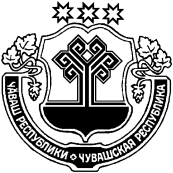 ЧУВАШСКАЯ РЕСПУБЛИКАЙĚПРЕÇ РАЙОНĚНДЕПУТАТСЕН ПУХĂВĚЙЫШĂНУ11.06.2020               51/1 №Йěпреç поселокěСОБРАНИЕ ДЕПУТАТОВИБРЕСИНСКОГО РАЙОНА РЕШЕНИЕ11.06.2020               № 51/1поселок ИбресиЧĂВАШ РЕСПУБЛИКИ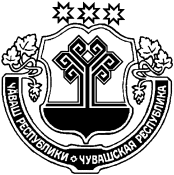 ЧУВАШСКАЯ РЕСПУБЛИКАЙĚПРЕÇ РАЙОНĚНДЕПУТАТСЕН ПУХĂВĚЙЫШĂНУ11.06.2020             51/2 № Йěпреç поселокěСОБРАНИЕ ДЕПУТАТОВИБРЕСИНСКОГО РАЙОНАРЕШЕНИЕ11.06.2020             № 51/2поселок ИбресиЧĂВАШ РЕСПУБЛИКИЧУВАШСКАЯ РЕСПУБЛИКАЙĚПРЕÇ РАЙОН АДМИНИСТРАЦИЙĚ ЙЫШĂНУ17.06.2020         315 №Йěпреç поселокě АДМИНИСТРАЦИЯИБРЕСИНСКОГО РАЙОНА ПОСТАНОВЛЕНИЕ17 .06.2020             № 315поселок ИбресиЧĂВАШ РЕСПУБЛИКИ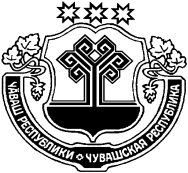 ЧУВАШСКАЯ РЕСПУБЛИКАЙĚПРЕÇ РАЙОНАДМИНИСТРАЦИЙЕЙЫШĂНУ18.06.2020    316 № Йěпреç поселокěАДМИНИСТРАЦИЯИБРЕСИНСКОГО РАЙОНА ПОСТАНОВЛЕНИЕ18.06.2020       № 316поселок ИбресиО внесении изменений в постановление администрации Ибресинского района Чувашской Республики от 01.10.2019 № 595 «Об утверждении Порядка предоставления грантов в форме субсидий начинающим субъектам  малого и среднего предпринимательства на создание собственного бизнеса» № п/пНаименованиеКол-во (шт.)1231.2.3.N 
п/пНаименование критериев            Параметры
проекта Оценка 
в баллах1 2                       3    4   Маркетинг, производство                     Маркетинг, производство                     Маркетинг, производство                     Маркетинг, производство                     1.Конкурентоспособность           бизнес-плана
(проработка рыночной потребности)           2.Готовность бизнес-плана к внедрению (наличие
производителя    на   территории   Чувашской
Республики,  проработка вопроса  организации
производства, уровень готовности проекта для
запуска производства)                       Экономические критерии                     Экономические критерии                     Экономические критерии                     Экономические критерии                     3.Срок окупаемости бизнес-плана               4.Рентабельность                              5.Объем реализации    (тыс. руб. в период реализации проекта)                        6.Планируемая прибыль   (тыс. руб. в период реализации проекта)         Бюджетная эффективность                     Бюджетная эффективность                     Бюджетная эффективность                     Бюджетная эффективность                     7.Отчисления в бюджет и внебюджетные фонды                                    Социальная эффективность                    Социальная эффективность                    Социальная эффективность                    Социальная эффективность                    8.Повышение заработной платы                  9.Создание  дополнительных рабочих   мест,   в
первую  очередь  для  молодежи  и  социально
незащищенных групп населения                НеудовлетворительноУдовлетворительноХорошоОтлично1 - 2 балла3 балла4 балла5 балловN 
п/пНаименование критериевОценки членов комиссии в баллахОценки членов комиссии в баллахОценки членов комиссии в баллахОценки членов комиссии в баллахСредний балл по критерию1 2 3  4  5  6  7    1.Конкурентоспособность бизнес-плана (проработка рыночной потребности)     2.Готовность бизнес-плана к внедрению (наличие  производителя на территории Чувашской Республики, проработка вопроса организации производства, уровень готовности проекта для запуска производства) 3.Срок окупаемости бизнес-плана         4.Рентабельность                        5.Объем реализации                      6.Планируемая прибыль                   7.Бюджетная  эффективность (Отчисления в бюджет и внебюджетные фонды ) 8.Социальная  эффективность (повышение заработной платы)  9.Социальная  эффективность (создание дополнительных рабочих мест, в  первую очередь для молодежи и социально незащищенных групп населения) Итоговый балл                         Итоговый балл                         Ф.И.О. членов комиссии                Ф.И.О. членов комиссии                N  
п/п Наименование бизнес-плана           Итоговый балл Расходы, произведенные в рамках  реализации бизнес - плана, за счет полученного грантаЕд. измеренияЦена (руб.)Сумма(руб.)№ и дата  документа, подтверждающего оплату расходов (оказание услуг), произведенных в рамках  реализации бизнес - плана123451.2.ИТОГОЧĂВАШ РЕСПУБЛИКИЧУВАШСКАЯ РЕСПУБЛИКАЙĚПРЕÇ РАЙОН АДМИНИСТРАЦИЙĚ ЙЫШĂНУ2020.06.18    № 319Йěпреç поселокě АДМИНИСТРАЦИЯИБРЕСИНСКОГО РАЙОНА ПОСТАНОВЛЕНИЕ18.06.2020 № 319поселок ИбресиПриложение №1 к постановлению администрации Ибресинского района от 18.06.2020 № 319Наименование выплатыУсловия осуществления выплатыРазмер выплатыНаименование выплатыУсловия осуществления выплаты *(8)Размер выплаты при достижении условий ее осуществления(в рублях или процентах)Наименование показателяКритерии оценки показателяОтчетный периодПриложение №2к постановлению администрацииИбресинского района 18.06.2020 № 319